Master MagisterCreate a PPT Presenting a topic of your choice.Completion Requirements Step 1:	 	CompleteProject has Mr. Brewer’s OK 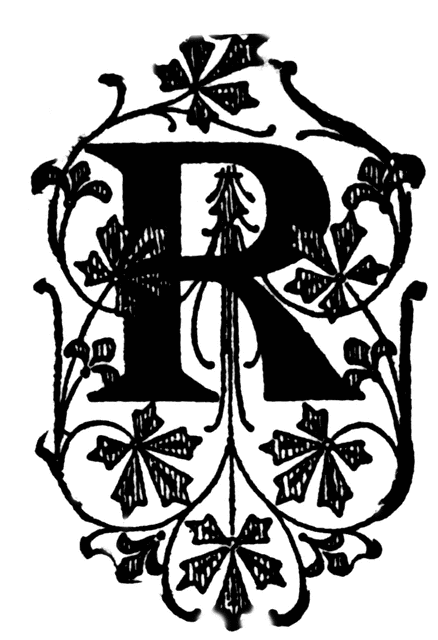 Step 2:		Complete10 Slides MinimumAt least 4 sentences of information per slideAt least one image per slideMust have Works Cited slide with linksPresent to class Step 3:		CompletePresentation is uploaded to SkydriveMr. Brewer OnlyEffort __	Complete! ____SkyDrive __	Date __ / __ /__  Master MagisterCreate a PPT Presenting a topic of your choice.Completion Requirements Step 1:	 	CompleteProject has Mr. Brewer’s OK Step 2:		Complete20 Slides MinimumAt least 4 sentences of information per slideAt least one image per slideMust have Works Cited slide with linksPresent to class Step 3:		CompletePresentation is uploaded to SkydriveMr. Brewer OnlyEffort __	Complete! ____SkyDrive __	Date __ / __ /__Master MagisterTranslate a children’s story into a PPT presentation.Completion Requirements Step 1:	 	CompleteProject has Mr. Brewer’s OK Step 2:		Complete30 Slides MinimumFull text of story on PPTAt least one image per slideCorrect Grammar and Spelling Step 3:		CompletePresentation is uploaded to SkydriveMr. Brewer OnlyEffort __	Complete! ____SkyDrive __	Date __ / __ /__  Master Magister Create a 50-100 page PPT translating a story you like into PPT using images and the original text.Completion Requirements Step 1:	 	CompleteProject has Mr. Brewer’s OK Step 2:		Complete50-100 SlidesFull text of story on PPTAt least one image per slide Step 3:		CompletePresentation is uploaded to SkydriveMr. Brewer OnlyEffort __	Complete! ____SkyDrive __	Date __ / __ /__